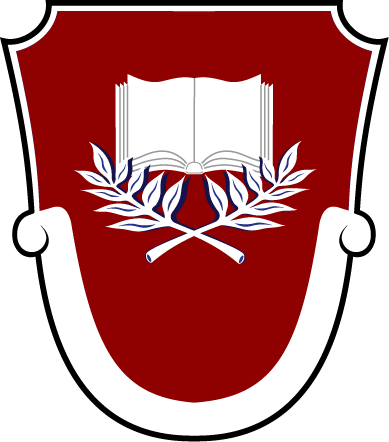 ОглавлениеПеречень сокращений	3I. Анализ состояния и перспектив развития системы образования	41. Вводная часть	41.1. Аннотация	41.2. Ответственные за подготовку	51.3. Контакты	61.4. Источники данных	71.5. Паспорт образовательной системы 	81.6. Образовательный контекст	111.7. Особенности образовательной системы	142. Анализ состояния и перспектив развития системы образования: основная часть.	152.1. Сведения о развитии дошкольного образования	152.2. Сведения о развитии начального общего образования, основного общего образования и среднего общего образования	182.3. Сведения о развитии дополнительного образования детей и взрослых	272.6. Развитие системы оценки качества образования и информационной прозрачности системы образования	312.7. Сведения о создании условий социализации и самореализации молодежи (в том числе лиц, обучающихся по уровням и видам образования) 3. Выводы и заключения	353.1. Выводы	353.2. Планы и перспективы развития системы образования	36II. Показатели мониторинга системы образования	38Перечень сокращенийI. Анализ состояния и перспектив развития системы образования1. Вводная часть1.1. АннотацияОтчёт подготовлен  с целью обеспечения информационной открытости и прозрачности системы образования Гаврилово-Посадского муниципального района. Доклад является отчетом об основных итогах, достижениях и перспективах развития муниципальной системы образования Гаврилово-Посадского района  за 2020 год, а также приоритетных направлений деятельности управления образования по выполнению целей и задач, стоящих перед муниципальным образованием. Цель доклада - проанализировать результаты образовательной политики и управленческой деятельности в системе образования района, выявить проблемы, тормозящие достижение запланированных результатов и привлечь педагогическую и родительскую общественность к совместному конструктивному решению существующих проблем в муниципальной системе образования. В докладе представлены паспорт системы, сведения о развитии начального общего, основного общего, среднего общего и дополнительного образования, показаны условия функционирования, дана оценка результата, представлена динамика развития МСО. Обозначены основные проблемы и сформулированы цели и задачи на ближайший период. Полученные результаты позволят стратегически сориентировать вектор развития образования на уровне муниципалитета, а материалы доклада помогут общественности, представителям власти,  социальным партнерам оценить достоинства муниципальной системы образования. Отчет размещен на сайте: http://obrazovanie-gavposad.ru1.2. Ответственные за подготовкуПеречень исполнителей, участвовавших в подготовке отчёта за 2020 год:1. Отдел образования Управления социальной сферы администрации Гаврилово-Посадского муниципального района Ивановской области.3.  Муниципальное казенное учреждение "Централизованная бухгалтерия отдела образования администрации Гаврилово-Посадского муниципального района".4.  Муниципальное казенное учреждение "Информационно-технический центр Отдела образования администрации Гаврилово-Посадского муниципального района".1.3. КонтактыНазвание: Муниципальное казенное учреждение "Централизованная бухгалтерия отдела образования администрации Гаврилово-Посадского муниципального района"     Адрес: 155000, г. Гаврилов Посад, ул. Пионерская, д.14Руководитель: Лысова Ирина НиколаевнаКонтактное лицо: Лысова Ирина НиколаевнаТелефон: 8 (49355) 2-13-36Почта: posadroo@yandex.ru Название: Муниципальное казенное учреждение "Информационно-технический центр Отдела образования администрации Гаврилово-Посадского муниципального района".Адрес: 155000, г. Гаврилов Посад, ул. Пионерская, д.14Руководитель: Сынкова Ирина ГеоргиевнаКонтактное лицо: Сынкова Ирина ГеоргиевнаТелефон: 8 (49355) 2-18-06Почта: posadroo@yandex.ru 1.4. Источники данныхОтчёт «Анализ состояния и перспектив развития муниципальной системы образования»  подготовлен  на основе:Публичный  доклада Департамента образования Ивановской области за 2020 годПубличный  доклад  отдела образования за 2020  год.Отчёт  о реализации Муниципальной  программы "Развитие системы образования Гаврилово-Посадского муниципального района на 2017 -2020 годы» за 2020 годФедеральных  статистических отчётов за 2020 год (  Формы  РИК-76, Статистический отчёт №85-К, Статистический отчёт ДО).1.5. Паспорт образовательной системы Образовательная политикаВ настоящее время система образования  Гаврилово-Посадского  района переживает динамичный этап развития. Идет обновление содержания образования, принципов финансирования, системы   управления, развивается инновационная деятельность образовательных учреждений.  В районе создана сеть образовательных учреждений, которая учитывает возрастные и индивидуальные особенности детей и подростков, предоставляет широкий спектр образовательных услуг, обеспечивает современное качество образования и его реальную доступность для всех слоев населения. Модернизация муниципальной системы образования продиктована запросами государства и общества на новые образовательные результаты и проходит в объективно существующих условиях: 1. Наличие федеральной и региональной стратегии модернизации системы образования. 2. Изменение цели образовательного процесса: постепенный переход от освоения объема фактических знаний к достижению обучающимися общих ключевых компетентностей, способов поиска и усвоения знаний в интересах решения конкретной задачи. 3. Демографические условия: уменьшение численности населения муниципального образования.Основными направлениями в развитии муниципальной системы образования на 2020 год были определены следующие: Обеспечение глобальной конкурентноспособности российского образования, вхождение РФ в число 10 ведущих стран мира по качеству общего образованияВоспитание гармонично развитой и социально ответственной личности на основе духовно-нравственных ценностей народов РФ, историческх и национально-культурных традиций Из этих двух больших целей вытекает 10 задач, которые фактически легли в основу федеральных проектов нацпроекта «Образование». Это проекты, посвященные школе, родителям, волонтерству, ранней профориентации, непрерывному образованию, экспорту образования, социальной активности, цифровой образовательной среде, и все это подчинено развитию образовательного пространства на территории нашей большой страны.ИнфраструктураОбразовательная политика в сфере образования осуществляется отделом образования Управления социальной сферы администрации Гаврилово-Посадского муниципального района. Методическое сопровождение деятельности педагогических работников, организация межкурсовой подготовки организуется МКУ «Информационно-технический центр отдела образования».  Финансовое обеспечение деятельности муниципальных образовательных учреждений осуществляют МКУ «Централизованная  бухгалтерия  отдела образования».Уполномоченным органом на проведение оценки качества работы образовательных организаций, формирование модели независимой системы оценки качества и составление рейтинга деятельности организаций входит в компетенцию общественного Совета по образованию в Гаврилово-Посадском  муниципальном районе  (Совет). При образовательных организациях образуются общественные советы по вопросам независимой оценки качества работы организаций, в которые входят представители общественных организаций, профессиональных ассоциаций, заинтересованных организаций, независимые эксперты. В  оценке качества работы организации принимают участие граждане (потребители услуг)  путем анкетирования и другими социологическими методами. Мнения и отзывы граждан (потребителей услуг) учитываются при проведении обсуждения результатов оценки — публичных рейтингов с участием общественных организации и объединений.Общая характеристика сети образовательных организацийСистема образования Гаврилово-Посадского муниципального района включает в себя 18 образовательных организаций: - 9 общеобразовательных организаций, из них 2 школы (МБОУ «Гаврилово-Посадская СШ №1» и МБОУ «Гаврилово-Посадская СШ №2») расположены на территории городских поселений; 7 школ (МБОУ «Петровская СШ», МКОУ «Осановецкая СШ», МКОУ «Бородинская СШ», МКОУ «Непотяговская ОШ», МКОУ «Новосёлковская ОШ», МКОУ «Ратницкая ОШ», МКОУ «Шекшовская ОШ») – в сельской местности. Общеобразовательные учреждения района расположены в 11 зданиях. Самое старое здание – МКОУ «Новосёлковская ОШ» (здание в с. Новосёлки – 1937 года постройки, здание в с. Бережок – 1933 года постройки). Здания деревянные, в школе отсутствует спортзал. Строительство новой школы начато в 1990 годы, продолжено в 2010 году. Проектно-сметная документация подготовлена, скорректирована в 2010 году. В настоящее время требуется продолжить строительство здания школы на 120 мест с тремя дошкольными группами в с. Новоселка.- 8 муниципальных образовательных организаций дошкольного образования; - муниципальное учреждение дополнительного образования «Детский физкультурно-оздоровительный образовательный центр».1.6. Образовательный контекстЭкономические характеристики        В системе образования проводятся мероприятия по  доведению  средней заработной платы педагогических работников  до уровня средней заработной платы по экономике  региона. Во исполнение пункта 1 Указа Президента РФ от 07.05.2012 N 597 "О мероприятиях по реализации государственной социальной политики" (далее - Указ N 597).Размер средней заработной платы составил:у педагогических работников дошкольных образовательных учреждений в 2020 году – 22591,60 рублей (в 2019 году – 21462,40 руб.);у педагогических работников общеобразовательных учреждений в 2020 году – 25337,50 рублей (в 2019 году – 22627,80 руб.);у педагогических работников дополнительного образования в 2020 году – 27360,50 рублей (в 2019 году – 24715,40 руб.).   Объем бюджетного финансирования образования в 2020 году составил 174,6 млн. рублей, в 2019 году 160,0 млн. рублей.  Распределение расходов по уровням бюджетов:доля федерального бюджетав 2020 году – 11,0 млн. рублей (6,3 %),доля областного бюджетав 2020 году –97,5 млн. рублей (55,8 %),в 2019 году – 92,2 млн. рублей (57,6 %),доля муниципального бюджета в 2020 году – 66,1млн. рублей (37,9 %);в 2019 году – 67,8 млн. рублей (42,4 %).На дошкольное образование:в 2020 году – 51,5 млн. рублей (29,5 %);в 2019 году – 51,1 млн. рублей (31,9 %);   на общее образование:в 2020 году – 108,9 млн. рублей (62,4 %);в 2019 году – 92,0 млн. рублей (57,5 %);   на дополнительное образование:в 2020 году – 5,0 млн. рублей (2,9 %);в 2019 году – 4,9 млн. рублей (3,1 %).Сведения о реализации мероприятий муниципальной программы "Развитие системы образования Гаврилово-Посадского муниципального района" за 2020 год(тыс.руб.)Демографические характеристики Сложившаяся демографическая ситуация остается сложной и характеризуется низким уровнем рождаемости, не обеспечивающим простого воспроизводства населения, высоким уровнем смертности.
Сокращение численности детей и подростков ведет к возникновению проблем формирования трудовых ресурсов, уменьшению объемов подготовки квалифицированных кадров. 
         Население района на 01.01.2020 года составило 15462 человек (на 01.01.2019 – 15666 чел.) или 98,7% к уровню 2018 года.
В январе-декабре 2019 года зарегистрировано 101 рождение, что на 36 рождений меньше, чем за аналогичный период 2018 года. Число умерших составило 281 человек, на 17 человек больше предыдущего года (число умерших в 2019 году превысило число родившихся в 2,7 раза, в 2018 году в 1,9 раза).
        По оценке 2020 года и в прогнозе на 2021-2023 годы сохранится тенденция сокращения численности населения за счет превышения численности умерших над числом родившихся.
          Учитывая вышеизложенные факторы в 2020 году, среднегодовая численность населения, составит 15,39 тыс. чел., также ежегодно в 2021-2023 годах прогнозируется уменьшение среднегодовой численности населения муниципального района, соответственно по годам: 15,26; 15,15 и 15,05.1.7. Особенности образовательной системыОсновные приоритеты и задачи деятельности муниципальной системы образования в 2020  году были направлены на повышение доступности качественного образования, отвечающего потребностям населения района, требованиям социально-экономического развития района, целям государственной политики. Для устойчивого функционирования и поступательного развития муниципальной системы образования решались следующие задачи: совершенствование инфраструктуры образовательных организаций, введение федеральных государственных образовательных стандартов, переход на «эффективный контракт» как основы трудовых отношений.2. Анализ состояния и перспектив развития системы образования: основная часть.2.1. Сведения о развитии дошкольного образованияВ соответствии с Указом Президента РФ   «О мерах по реализации государственной политики в области образования и науки»  в районе достигнут стопроцентный показатель доступности дошкольного образования для детей в возрасте от 1,5  до 7 лет.Говоря о дошкольном образовании, мы не должны забывать, что для родителей важно не только предоставление места в детском саду, но и качество образовательной среды и психологический комфорт в дошкольном учреждении.На территории района услуги дошкольного образования предоставляют 8 образовательных учреждений и 2 дошкольные группы в Петровской и Бородинской СШ.  где функционируют 29 групп общей наполняемостью 559 воспитанников в возрасте от трёх до семи лет.Очередность для определения в дошкольные учреждения отсутствует.  В ходе массового комплектования на начало учебного года все желающие обеспечены местами. Очередность для определения в дошкольные учреждения отсутствует.  В ходе массового комплектования на начало учебного года все желающие обеспечены местами. Острой проблемой на сегодняшний день является создание службы ранней помощи по раннему выявлению нарушений в развитии и комплексной помощи детям от рождения до трех лет и их родителям. Основным препятствием является потребность в узких специалистах.Созданию территории успеха для каждого ребенка способствует инновационная деятельность.На территории Гаврилово-Посадского района работают две стажировочные региональные площадки: в МБДОУ «Петровский детский сад №5» «Территория педагогических инноваций», в  МБДОУ «Гаврилово-Посадский детский сад №2»  в рамках реализации федерального проекта «Поддержка семей, имеющих детей» национального проекта «Образование» создан муниципальный  консультационный центр «Семейная академия». Несомненно, о качестве образования говорят достижения детей. В  фестивале инсценированной военно-патриотической песни «Как хорошо на свете без войны!» среди дошкольных образовательных организаций приняли участие 54 воспитанника детских садов района в возрасте от 4 лет. В преддверии праздника Дня Победы в образовательных учреждениях района прошел конкурс видео-декламации стихотворений и песен «Мы не забудем!».  В конкурсе участвовало более 90 дошкольников и обучающихся района, присоединились к нам ребята и родители из Тейковского района, г.Иваново, г.Москва. Этот конкурс не совсем обычный и строился на новых, недавно вторгшихся в нашу жизнь технических возможностях. Все присланные конкурсные работы были размещены в постах новостной ленты в социальной сети «Одноклассники» группы Отдел образования Гаврилово-Посадского района.  В  период режима повышенной готовности ДОУ – единственные образовательные учреждения, которые продолжали вести образовательную  деятельность. В районе дежурные группы работали в Гаврилово-Посадском детском саду №3 (заведующий Грымира О.И.), в Петровском детском саду (заведующий Предеина О.В.), Осановецком детском саду (заведующий Павлова М.Н.), Ратницком детском саду (заведующий Харламова Н.Д.).Еще В.А. Сухомлинский писал: «Дети должны жить в мире красоты, сказки, музыки, рисунка, фантазии и творчества». Считаю, что такие условия в учреждениях создают наши педагоги. Еще одной площадкой для трансляции положительного опыта и лучших практик в прошедшем учебном году стал  районный семинар на базе МБДОУ «Гаврилово-Посадский детский сад №2» по теме  «Различные методы и приемы работы с дошкольниками по реализации ФГОС». Мы не случайно так много внимания уделяем дошкольном образованию.  Период от рождения до поступления в школу является возрастом наиболее стремительного физического и психологического развития ребенка, фундаментом результатов будущего выпускника школы.Размер родительской платы, взимаемой  с родителей (законных представителей) за присмотр и уход за детьми с января  2020  года  составляет  – 1585 рублей.В целом, система дошкольного образования в районе стабильно функционирует и развивается, решая главную задачу – обеспечение реализации  программ дошкольного образования в соответствие с ФГОС.КонтингентДоступность дошкольного образования для детей от 3 до 7 лет в 2020 году  составила 100 %. Пропущено дней по болезни одним ребёнком в дошкольной образовательной организации в год – 8,2Частные дошкольные образовательные учреждения и группы кратковременного пребывания в районе отсутствуют, т.к. в их открытии нет необходимости.Кадровое обеспечение1.1.3. Дошкольные образовательные организации полностью укомплектованы педагогическими кадрами. Численность обучающихся  организаций дошкольного образования в расчете на 1 педагогического работника составила 10,6 человек. 1.1.3. Отношение среднемесячной заработной платы педагогических работников дошкольных образовательных организаций к среднемесячной заработной плате в сфере общего образования в Ивановской области  в 2019 году – 89,2 %.  Сеть дошкольных образовательных организаций1.7. Сеть дошкольных образовательных учреждений в 2020  году была сохранена на уровне 2015 года.1.7.1. Темп роста дошкольных образовательных организаций составляет 100%.1.7.2. Здания дошкольных образовательных организаций находящихся в аварийном состоянии и требующих капитального ремонта отсутствуют.Материально-техническое и информационное обеспечение1.1.4. Площадь помещений, используемых непосредственно для нужд дошкольных образовательных организаций, в расчете на одного воспитанника составляет 17,5  кв. м.1.1.5 Удельный вес числа организаций, имеющих водоснабжение, центральное отопление, канализацию, в общем числе дошкольных образовательных организаций - 100 %.1.1.6.  Удельный вес числа организаций, имеющих физкультурные залы, в общем числе дошкольных образовательных организаций -  62,5 %.  Для реализации в полном объёме образовательной области «Физическая культура» основной общеобразовательной программы дошкольного образования используются помещения групповых комнат или музыкальных залов. 1.1.7 Закрытых плавательных бассейнов в дошкольных образовательных организациях района нет. 1.1.8. Персональные компьютеры, доступные для использования детьми, не имеются. Условия получения дошкольного образования лицами с ограниченными возможностями здоровья и инвалидами1.5.1. Удельный вес численности детей-инвалидов в общей численности воспитанников дошкольных образовательных организаций составляет 1,0 %.1.5.3. Группы компенсирующей, оздоровительной и комбинированной направленности для детей с ОВЗ и детей -инвалидов в ДОУ муниципалитета отсутствуют. 1.5.4. Удельный вес числа ДОУ имеющих в составе консультативные пункты составляет  37,5 %.Финансово-экономическая деятельность1.8.1. Общий объем финансовых средств, поступивших в дошкольные образовательные организации, в расчете на одного воспитанника составляет – 96,2 тыс.  рублей1.8.2. Удельный вес финансовых средств от приносящей доход деятельности в общем объеме финансовых средств дошкольных образовательных организаций – 8,37 %ВыводыУслуга дошкольного образования может оказана всем воспитанникам от 1,5 до 7 лет.  Продолжилась реализация Федерального  государственного  стандарта  дошкольного  образования  (ФГОС ДО).  В 2020 году во всех учреждениях дошкольного образования проведены необходимые организационные мероприятия, обеспечено нормативно-правовое и методическое сопровождение реализации ФГОС ДО.Сегодня, говоря о портрете выпускника общеобразовательной школы,  мы понимаем, что его основы закладываются на уровне дошкольного образования. Поэтому детский сад не может работать только в режиме обособленного функционирования,  поскольку должен соответствовать постоянно меняющимся запросам общества. В дошкольных учреждениях необходимо выстраивать системную работу по подготовке ребенка к школе и дальнейшей жизни в обществе. Задача  дошкольного  образования  не  учить  читать  и  писать, это  от  нас  и  требуют  ФГОС ДО,  наша  задача - научить  малышей  учиться.          Таким образом, основными задачами предстоящего учебного года в области дошкольного образования является: - обеспечение доступности и качества дошкольного образования на территории нашего района; - продолжение работы по сохранению и укреплению здоровья детей - обеспечение преемственности дошкольного и начального общего образования.2.2. Сведения о развитии начального общего образования, основного общего образования и среднего общего образованияВ 2020 году функционировало 9 общеобразовательных учреждений. В составе общеобразовательных организаций 5 организаций средние школы, 4 организации основные школы, 4 школы  являются малокомплектными. На базе МБОУ «Петровская СШ» и МКОУ «Бородинская СШ» открыты дошкольные группы, в МКОУ «Бородинская СШ» открыты классы очно-заочного обучения для обучающихся уголовно-исполнительной системы.  Общему образованию всегда уделялось и уделяется повышенное внимание. Общее образование является базовым в образовательной системе, формирует основные навыки учащихся, необходимые компетенции, способствует их профессиональному самоопределению.В системе общего образования района обучается 1300 детей. С сентября текущего года уже все ученики с 1 по 10 класс будут обучаться с ориентацией на современные образовательные результаты. В целом доля школьников, обучающихся по ФГОС на текущий момент составляет 98,8%.     Средняя наполняемость классов в 2020 году составила 14,1 человек (в 2019 году -   14,9) в том числе: по городской местности- 22,5 (в 2019 году – 23,7), по сельской местности- 10,2 (в 2019  году – 10,8 ).    Прием в десятые классы составил – 21 человек (в 2019 году – 50 человек, в 2018  году – 42 человека), четвертый год открывается класс для получения среднего общего образования в МКОУ «Осановецкая СШ».     С сентября 2020 года  все ученики с 1 по 10 класс  обучаются с ориентацией на современные образовательные результаты. В целом доля школьников, обучающихся по ФГОС на текущий момент составляет 98,8%.Среднерайонный показатель качества обученности составляет 50,1 %, что на 7 % выше показателя прошлого года. Высокое качество обученности в Осановецкой СШ (53,5%), Новосёлковской ОШ (52%), Гаврилово-Посадской Сш №1 (51,2%), Бородинской СШ (50 %), низкое качество обученности в Непотяговской ОШ (34,2%).  Абсолютная успеваемость по району составила 98,9 %.  13 обучающихся оставлено на повторное обучение. По адаптированным образовательным программам обучается 39 школьников.Контингент2.1.1. Отношение численности обучающихся, осваивающих образовательные программы начального общего, основного общего или среднего общего образования, к численности детей в возрасте 7-17 лет, составляет 100 %. 2.2.1 Все обучающиеся Гаврилово-Посадского муниципального района обучаются в первую смену.Кадровое обеспечение2.3.1. Кадровый педагогический состав района  на протяжении нескольких лет остаётся  стабильным. В общеобразовательных учреждениях района работают  157 педагога. 16 %-  имеют высшую квалификационную категории, 41 % первую категорию, 24 % соответствуют должности. Доля педагогов до 35 лет  составляет 16%.В системе образования  района занято 212  педагогических работников.Качественный состав руководящих и педагогических работников образовательных учреждений характеризуется, в первую очередь, наличием высшего профессионального образования, квалификационной категории, своевременностью прохождения курсовой подготовки.Систематическая и планомерная работа с кадрами способствовала положительной динамике по данным показателям. В целом первую и высшую квалификационную категорию имеют 63,8 % педагогов, что на 2,8 % выше показателя прошлого года, 100% педагогов имеют действующую курсовую подготовку. На слайде аттестация педагогических работников, конечно данные даны в процентах, но очевидно, что работать есть над чем. Большой процент аттестации – это соответствие должности в ГПСШ №1,Петровской СШ, Бородинской СШ, Непотяговской ОШ – 76 %, о каком качестве может идти речь? Наивысший процент качества проведения аттестации педработников в Петровскос ДС – высшую и первую категорию – 72%, может этим и можно объяснить стабильную победу педагогов в конкурсе Педагог года. На сегодняшний день образовательные учреждения укомплектованы кадрами. Но кадровая потребность имеет место. Наиболее дефицитными специальностями продолжают оставаться учителя математики, русского языка и литературы,  английского языка. В основном закрыть имеющиеся вакансии удается за счет внутреннего и внешнего совместительства. Средний возраст педагогических работников составляет 49,7 лет.В связи с этим, ключевым вопросом в кадровом обеспечении отрасли является привлечение и закрепление молодых специалистов.В предстоящем учебном году в образовательных организациях района численность педагогов до 35 лет составляет 18,9%.В одном из выступлений В.В. Путин подчеркнул: «Система образования должна строиться вокруг сильного, одаренного учителя. Такие кадры нужно отбирать по крупицам, беречь их и поддерживать». Одно из решений кадровой проблемы – это воспитание будущих педагогов из своих выпускников и заключение с ними договоров в рамках целевого приема на педагогические специальности. В настоящее время по целевому направлению обучается 4 человека, все они выпускники Петровской СШ, придут в общеобразовательные учреждения района в 2022 году по специальностям: учитель истории и обществознания, учитель начальных классов, учитель английского языка, учитель русского языка и литературы. В этом году 2 молодых специалиста начнут профессиональную деятельность в Гаврилово-Посадской  СШ №2, оба педагога являются уроженцами Гаврилово-Посада, это Коноплёв С.А., учитель физики, выпускник Ивановского  государственного  химико-технологического  университетаи Травина Татьяна Александровна, учитель русского языка и литературы выпускница Владимирского государственного университета им. Столетовых.С 2018 года эффективно функционирует Школа молодого педагога. Виден профессиональный рост молодых коллег. Они – активные участники многих конкурсов и проектов, районных мероприятий. Веселова К.А.  учитель истории МБОУ «Гаврилово-Посадская СШ №2» участник  всероссийского конкурса  в области педагогики, воспитания и работы с детьми школьного возраста и молодежью до 20 лет «За нравственный   подвиг учителя» в Ивановской области,  в муниципальном конкурсе «Воспитатель  года - 2019», где молодые педагоги стали победителями Гмырина Н.А. воспитатель МБДОУ «Гаврилово-Посадский детский сад №3» в номинации  «Успешный старт»,  Прогонская К.И., воспитатель МКДОУ «Гаврилово-Посадский детский сад №1» в номинации  «Доброта и забота».В межрегиональных и областных мероприятиях приняли участие  76 педагогов, как в очном так в дистанционном режиме. В муниципальном этапе конкурса профессионального мастерства «Педагог года – 2019  приняли участие 12 педагогов: 6 учителей общеобразовательных школ и 6 педагогов дошкольных образовательных организаций. Победителями  конкурса «Педагог года » признаны  Губская И.А., учитель технологии МКОУ «Новоселковская  ОШ» и Шатаева Т.Ю., учитель начальных классов МБОУ «Петровская СШ", в конкурсе «Воспитатель года» Фокина Наталья Сергеевна, воспитатель МБДОУ «Петровский детский сад №5».Новикова О.В., учитель начальных классов                                                                      МБОУ «Гаврилово-Посадская СШ №2», участник конкурса лучших учителей в рамках приоритетного национального проекта «Образование», в настоящее время мы ждём подведения итогов конкурса, а Ольге Валентиновне желаем успехов! Предеина О.В., заведующий  Петровского детского сада, стала победителем регионального этапа всероссийского конкурса «Воспитатели России»  в номинации «Лучший руководитель образовательной организации. Эффективный руководитель»Обеспечение системы образования района высокопрофессиональными кадрами, формирование института наставничества, создание мобильного кадрового резерва становятся первоочередными задачами.Перейдем к содержательным вопросам на уровнях образования.  2.3.3.  Отношение среднемесячной заработной платы педагогических работников района  к среднемесячной заработной плате педагогических работников по Ивановской области составляет -94,2  %.Сеть образовательных организаций-  Сеть общеобразовательных школ позволяет реализовать потребности школьников в получении доступного и качественного образования. - В 2020 году мероприятий по ликвидации или реорганизации учреждений не осуществлялось.- Все учреждения соответствовали требованиям СанПин и не требовали капитального ремонта.Условия реализации образовательных программМатериально-техническое и информационное обеспечение1.4.1. Площадь помещений, всех помещений общеобразовательных организаций  в расчете на одного учащегося  составляет 13,87  кв. м.1.4.2. Удельный вес числа организаций, имеющих водоснабжение,  канализацию, в общем числе дошкольных образовательных организаций - 100 %.1.4.3. Число персональных компьютеров, используемых в учебных целях, в расчёте на 100 учащихся общеобразовательных учреждений – 181.4.4. Удельный вес числа общеобразовательных организаций, имеющих скорость подключения к сети Интернет от 1 Мбит/с и выше, в общем числе общеобразовательных организаций, подключенных к сети Интернет – 100 %.Сохранение здоровья2.7.1 Охват горячим питанием школьников в 2020 году составил 92%. Питание обучающихся осуществлялся за счет средств родителей, стоимость завтрака составил 30 рублей, стоимость обеда- 50 рублей. Из муниципального бюджета выделялись средства на горячее питание детям из многодетных и малообеспеченных семей, детей-инвалидов, детей-сирот, в количестве 148 обучающихся.2.7.2. В МБОУ «Гаврилово-Посадская СШ №1» и МБОУ «Гаврилово-Посадская СШ №2» работают логопедические кабинеты, которые оказывают услуги всем образовательным учреждениям муниципалитета. Доля логопедических кабинетов в общем числе образовательных организаций составляет 1,8 %.2.7.3. Удельный вес числа организаций, имеющих физкультурные залы, в общем числе образовательных организаций составляет 77,7 %.   По итогам   реализации проекта «Детский спорт» в Гаврилово-Посадском районе проведены капитальные ремонты спортивных залов в 4 сельских школах.   Ремонт спортивных залов способствует увеличению количества обучающихся, занимающихся физической культурой во внеурочное время на 5,8%.Обеспечение безопасности2.10.1. Удельный вес числа организаций, имеющих пожарные краны и рукава, в общем числе образовательных организаций составляет 100 %.   2.10.2. Удельный вес числа организаций, имеющих дымовые извещатели, в общем числе образовательных организаций составляет 100 %.   2.10.3. Удельный вес числа организаций, имеющих «тревожную кнопку», в общем числе образовательных организаций составляет 100 %.   2.10.4. Удельный вес числа организаций, имеющих охрану, в общем числе образовательных организаций составляет 100 %.   2.10.5. Удельный вес числа организаций, имеющих систему видеонаблюдения, в общем числе образовательных организаций составляет 11 %. Условия получения начального общего, основного общего и среднего общего образования лицами с ограниченными возможностями здоровья и инвалидами5.2.1. Удельный вес численности детей с ограниченными возможностями здоровья, обучающихся в классах не являющихся специальными (коррекционными), общеобразовательных организаций, в общей численности детей с ограниченными возможностями здоровья, обучающихся в общеобразовательных организациях составляет – 100 %5.2.2. Удельный вес численности детей-инвалидов, обучающихся в классах не являющихся специальными (коррекционными), общеобразовательных организаций, в общей численности детей-инвалидов, обучающихся в общеобразовательных организациях составляет – 100 %.По адаптированным образовательным программам в образовательных организациях муниципалитета обучалось 36 школьников.Качество образованияРезультативность и грамотный подход учителей к детям отражается, прежде всего, на уровне обученности учащихся.Из анализа данных по итогам учебного года видно, что среднерайонный показатель качества составляет 50,1 %, что на 7 % выше показателя прошлого года. Высокое качество обученности в Осановецкой СШ (53,5%), Новосёлковской ОШ (52%), Гаврилово-Посадской Сш №1 (51,2%), Бородинской СШ (50 %), низкое качество обученности в Непотяговской ОШ (34,2%).  Абсолютная успеваемость по району составила 98,9 %.  13 обучающихся оставлено на повторное обучение. По адаптированным образовательным программам обучается 39 школьников.          В 2020 году  общеобразовательные  организации  района по программам среднего общего образования завершили 49  выпускников ( 3 выпускника МКОУ «Бородинская СШ» на базе учреждения Исправительная колония № 10 Управления Федеральной службы исполнения наказаний по Ивановской области») За последние годы модель проведения ЕГЭ доказала свою состоятельность. Не первый год  район участвует в акции «ЕГЭ для родителей». Данное мероприятие позволяет нам наглядно продемонстрировать родителям выпускников работу пункта проведения экзамена. Бесспорно, такой формат общения с родителями во многом позволяет создать настрой на серьезную подготовку и предупредить возможные нарушения процедуры экзаменов.Все выпускники были допущены до государственной итоговой аттестации. Государственная итоговая аттестация по образовательным программам среднего общего образования и основного общего образования  проводилась  в форме промежуточной аттестации, таким образом, выпускники 9 и 11 классов получили  аттестаты без сдачи экзаменов. ЕГЭ сдавали выпускники, желающие продолжить обучение в ВУЗах.Государственную итоговую аттестацию в форме ЕГЭ в 2020 году успешно прошли – 89,1  % выпускников. Анализируя итоги единого экзамена и видим, что есть чему порадовать, но есть и над чем задуматься и поработать. Средний тестовый бал выше в сравнении с прошлым годом по обществознанию, химии, биологии и литературе. Есть мнение, что выпускники Ивановской области  этого года «провалили ЕГЭ», в связи с понижением среднего тестового балла, но разница между баллами не велика и составляет до 2 баллов.     Рассмотрим подробно результаты ЕГЭ. Прошу обратить внимание на презентацию.С ЕГЭ по русскому языку справились все выпускники, средний тестовый балл 68,6 баллов, высокий результат у обучающихся Петровской СШ - 73,7 (учитель Ратникова Галина Витальевна), 24 выпускника набрали от 100 до 70 баллов, выпускник Петровской СШ Носов Александр набрал по русскому языку 100 баллов. Экзамен по профильной математике сдавали 33 выпускника, 4 из них не справились (3 – ГПСШ №1, 1-Петровская СШ), средний тестовый балл 45,9 баллов, наивысший балл 67  баллов у выпускников Осановецкой СШ (учитель Конева Л.В.), низкий балл в ГПСШ №1 – 39 баллов. Наибольшее количество баллов набрали Носов Александр, Петровская СШ и Терентьева Дарья, Гаврилово-Посадская СШ №1 по 76 баллов.Обществознание сдавали 24 выпускника, 6 из них не справились с экзаменом (4- первая школа, 2- Петровская СШ), средний тестовый балл 51,3, наибольшее количество баллов набрали выпускники Осановецкой СШ - 59,5 баллов, (учитель Болотова В.А.) 86 баллов получила Власова Елизавета, ученица Гаврилово-Посадской СШ №1.Физику  сдавали 8 выпускников, 1 ученик Петровской СШ с экзаменом не справился, средний тестовый балл 48,8  баллов, наивысший средний тестовый балл баллов у выпускников Осановецкой СШ (учитель Гуськов А.Н.), Волков Александр выпускнику данной школы получил 76 баллов.ЕГЭ по Информатике и ИКТ сдавали 11 человек, 3 выпускника не справились все они выпускники ГПСШ №1, наивысший тестовый балл у выпускников Петровской СШ - 57,3 ( учитель Карасева Людмила Виниоровна ) Салова Маргарита набрала 73 балла.С ЕГЭ по химии справились все выпускники, средний тестовый балл по району составляет 65,4. Высокий тестовый балл у Петровской СШ – 84 балла (учитель Степанова Е.Ю.) , наибольшее количество баллов набрала Ширяева Мария, выпускника Гаврилово-Посадской СШ №1 – 89 баллов.С ЕГЭ по биологии не справился один выпускник Осановецкой СШ, средний тестовый балл по району 52,7 балов, высокие результаты ГПСШ №1 - 53,4 (учитель Павлова О.И.). 84 балла - Симонова Екатерина, Петровская СШ.С ЕГЭ по истории  не справился один выпускник ГПСШ №1 , средний тестовый балл по району 48, 2 балов, высокие результаты ГПСШ №1 – 51,0  (учитель Калёнова Т.Ю.). 79  баллов  -Власова Елизавета выпускница ГПСШ №1.ЕГЭ по литературе  сдавали 3  человек, все с экзаменом справились, срединй балл - 46,3, наивысший тестовый балл у выпускников Осановецкой СШ, ученица данной школы Маслова Полина получила 49 баллов (учитель Фёдорова Нина Николаевна)ЕГЭ по английскому языку сдавала одна выпускница ГПСШ №1, которая набрала 40 баллов, учитель Карасёва Ольга АнатольевнаПо результатам промежуточной аттестации 6 выпускников получили медали «За особые успехи в учении». До 2020 года медали получали выпускники,  набравшие 70 баллов и более на ЕГЭ по русскому языку и математике. Результаты сдачи ЕГЭ медалистами видно на  слайде. Все они объективно и заслуженно получили медали. 58,7 % выпускников 11 классов продолжат получать образование в высших учебных заведениях (но и эта цифра сейчас не объективна, т.к. 8 выпускников ждут информации о зачислении). 66,7  % продолжат обучаться в вузах Ивановской области, 1 выпускник в Михайловской военно-артиллерийской академии в г. Санкт Петербург, 4 выпускника в Ивановской медицинской академии, 3  выпускника на педагогические профессии.     Аттестаты об основном общем образовании получили 138 выпускников, 8 выпускников получили аттестаты особого образца.Коллеги! Отмена ОГЭ и ВПР в 2020 году, ни как не должно отразиться на качестве образования и расслабиться в настоящее время. Прошу обратить особое внимание на подготовку 9-классников. Финансово-экономическая деятельность - Объем финансовых средств, поступивших в учреждения в расчете на 1 обучающегося в 2020 году в общеобразовательных учреждениях, составил- 81,5   тыс.руб.- Увеличился удельный вес финансовых средств от приносящей доход деятельности  который составил – 0,47 %. - Отношение средней заработной платы педагогических работников к средней заработной плате по экономике региона составило – 98,7 %. ВыводыДля достижения планируемых значений показателей и повышения эффективности будут проведены следующие действия:- повышение качества обучения и образовательных результатов школьников: усиление  индивидуального подхода к обучению на уровне основного общего образования, повышение эффективности внутришкольного механизма мониторинга оценки качества образования;- продолжение реализации ФГОС на второй ступени обучения;- активизация работы по предпрофильному обучению, в том числе по профориентации, на 2 уровне обучения.2.3. Сведения о развитии дополнительного образования детей и взрослыхДополнительное образование детей направлено на формирование и развитие творческих способностей детей, удовлетворение их индивидуальных потребностей в интеллектуальном, нравственном и физическом совершенствовании, формирование культуры здорового и безопасного образа жизни,  а также на организацию  свободного времени. Доля детей получающих услуги дополнительного образования в районе составляет 92%. Дополнительное образование детей реализуют Гаврилово-Посадский детско-юношеский центр и общеобразовательные учреждения. На протяжении ряда лет одним из приоритетных и значимых направлений образовательной политики района является реализация эффективных механизмов сопровождения одаренных, способных, высокомотивированных детей.Выявление талантливых детей осуществляется в процессе реализации системы конкурсов для детей разного возраста: от познавательных для дошкольников и детей начальной школы, до школьных научных обществ, конференций и олимпиад для детей старшего школьного возраста. При этом сохраняется идея непрерывности развития одаренного ребенка. Олимпиада – одна из общепризнанных форм работы с одаренными детьми. В муниципальном этапе ВОШ приняло участие 163 обучающихся из всех общеобразовательных учреждений района (437 участников) (в том числе 1 обучающийся с ограниченными возможностями здоровья).  Было определено 36 победителей и 53 призёра.  Олимпиады были проведены по 19 предметам. Самые массовые были  олимпиады по русскому языку (43), математике (40), биологии (38), географии (36).Наименьшее количество участников было на олимпиадах по информатике и ИКТ (3), технологии (6).Количество участников отображено на слайде. Наибольшее количество участников было из Петровской СШ, ГПСШ №1 и №2.На региональный этап ВОШ было допущено 14 обучающихся. Кириллов Илья, обучающийся 11 класса ГПСШ №1 стал призёром по экологии, учитель биологии Павлова О.И.Повышение качества образования невозможно без дополнительного образования детей как неотъемлемой части образовательного процесса. Охват детей в возрасте от 7  до 18 лет дополнительным образованием в нашем районе составил 92 % от общей численности детей соответствующего возраста. Помимо обучения, воспитания и творческого развития детей, система дополнительного образования выполняет ряд социальных функций по обеспечению занятости детей, формированию здорового образа жизни, профилактике безнадзорности и асоциального поведения подростков.   За  2019 - 2020 год  970  обучающихся общеобразовательных учреждений района приняли участие более чем в 150 конкурсах и фестивалях и соревнованиях  различного уровня,  определено  более 200 победителей и призеров.      Пандемия внесла коррективы в нашу традиционную жизнь, в связи с введением режима повышенной готовности изменился формат праздника День Победы.В год 75-летия Великой Победы обучающиеся общеобразовательных организаций приняли участие более, чем в 30 конкурсах и мероприятиях  посвящённых Году Памяти и Славы. Среди них проекты «Дорогами войны», «Имя героя – школе!», «Лица Победы!», «Дорога Памяти»,  акция «Блокадный хлеб», «Юные герои Великой Победы»,  онлайн – акции «Бессмертный полк» и «Окна Победы», конкурс сочинений «Моя семья в истории  страны! История одной фотографии»,  фестиваль театрализованных представлений «Голоса павших – совесть живых!», участие в литературном  челлендже «Читаем о Войне». В Детском юношеском центре текущем году занимались 485 обучающихся,  в том числе 218 в сельской местности. Секции и группы работали на базах двух городских школ, в Петровской (Наумов Б.А.), Шекшовской (Кузнецов Д.Б.), Осановецкой(Пономарева Н.В.) школах. Учреждение работает по физкультурно-спортивному направлению  (77% воспитанников),    в художественной – (11,8 % воспитанников),    в туристко-краеведческой( 6,1 % воспитанников),    в технической направленности и в гражданско-патриотической   по 4,1 %.    Ведущим  направлением деятельности по-прежнему является   физкультурно-спортивное. В Центре работают 17   преданных своему делу педагогов.Всего за текущий год в мероприятиях Центра участвовало более 660 детей. Особую активность и эффективность в участии в мероприятиях  российского уровня  в   учебном году показал  Коноплев С.А., педагог дополнительного образования, ( подготовил  детей к участию в 2 мероприятиях всероссийского уровня и 2 мероприятиях регионального, победителей и призеров – 8 чел), Шагин Ф.Н. , руководитель коллектива «Колос», педагог Центра (подготовил   32 обучающихся  победителей и призеров региональных соревнований по мини-футболу). Хочется отметить  участие в соревнованиях по марафонским забегам   всероссийского уровня юнармейцев  (Гонка Москвы, зимний забег) педагог   Хохлов Н.М.. Особое внимание заслуживает оценка работы педагога Романовой Светланы Викторовны, руководителя кружка  «Робототехника», это новое техническое направление. Пока у обучающихся нет опыта участия в крупных соревнованиях, но  дети уже демонстрируют модели высокого уровня на районных мероприятиях. (Морев Дмиртий, Астапенков Егор, Марков Максим, Бударев Никита, Евдокимов Иван, Ширяев Артем).  Свою активность в 2019-2020 уч. Году проявили воспитанники клуба «Юнармия». Ребята принимали участия в соревнованиях, конкурсах, фестивалях, зарницах, акциях и др мероприятиях района и области. Занимались благоустройством воинского захоронения, территории г. Гаврилов Посада.Контингент5.1.1 Численность населения,  обучающегося по дополнительным общеобразовательным программам  составила составляет   92  % от общей численности детей в возрасте от 5 до 18 лет.5.2.1. Структура численности обучающихся в организациях дополнительного образования по видам образовательной деятельности составляет: образование – 47 %, спорт- 34 %.  Кадровое обеспечениеОтношение  среднемесячной заработной платы педагогических работников дополнительного образования к среднемесячной заработной плате в Ивановской области – 94,2 %.Сеть образовательных организацийВ 2020 году Муниципальное казённое общеобразовательное учреждение дополнительного образования детей «Детский физкультурно-образовательный центр» осуществляло сетевое взаимодействие с 5 образовательными организациями. Было открыто 20 групп спортивной направленности.В общеобразовательных учреждениях пролицензированы  22 программы дополнительного образования, по различным направлениям. Материально-техническое и информационное обеспечение Организация дополнительного образования в муниципалитете осуществляется на базе Центра дополнительного образования и общеобразовательных учреждений.5.4.1. Общая площадь всех помещений ОО ДОД в расчете на одного обучающегося составляет 44 %. 5.4.2.  Удельный вес числа организаций, имеющих водопровод, центральное отопление, канализацию, в общем числе ОО ДОД  - 100%. 5.4.3. Число персональных компьютеров, используемых в учебных целях,  составляет 0,34 %, а имеющих доступ в интернет – 0, 22 %. (информация представлена в расчете на 100 обучающихся организаций дополнительного образования).  5.4.4. Капитальный ремонт в  организации дополнительного образования не требуется. Здания, которые находятся в аварийном состоянии  отсутствуютУчебные и внеучебные достижения 1.	Обучающийся  Петровской СШ,  стал победителем в региональном этапе Всероссийского конкурса сочинений среди обучающихся общеобразовательных организаций «Без срока давности».2.	   Ученик Новосёлковской ОШ, победитель регионального конкурса сочинений «Комсомольцы Ивановской области в годы Великой Отечественной войны».3.	Ученица Петровской СШ, диплом полуфиналиста, почетный знак призера Всероссийского литературного  конкурса «Герои Великой Победы – 2019.4.	Ученица Осановецкой СШ победитель в региональном конкурсе сочинений  «Добрые дела Ивановскому краю».5.	Ученица  Петровской СШ дипломант  областного   конкурса рисунков "Памяти павших будьте достойны!" в номинации "И снова май, цветы, салют и слёзы"6.	Ученик Новосёлковской  школы, дипломант  областного   конкурса рисунков в номинации «Они сражались за Родину», работа «Помним…Спасибо за жизнь!».7.	Ученик ГПСШ №1 занял  3 место в областных краеведческих чтениях.8.	Ученица  Петровской СШ, дипломант полуфинала   Всероссийского литературного  конкурса «Герои Великой Победы – 2019Финансово-экономическая деятельность организаций- Объем финансовых средств, поступивших в учреждения в расчете на 1 обучающегося в 2020  году   составил- 81,5  тыс.руб. - Отношение средней заработной платы педагогических работников к средней заработной плате учителей в региона составило – 97,9 %.ВыводыАнализируя образовательные, материально-технические, кадровые ресурсы для их реализации, можно сделать вывод, что сохранение сети учреждений дополнительного образования в городе районе в течение ряда лет дает возможности реализовывать указанные образовательные направления на современном уровне. Качество дополнительного образования детей способно влиять на качество жизни, так как приучает к здоровому образу жизни, раскрывает творческий потенциал личности, побуждает к достижению общественно значимого результата. Создание условий для оптимального развития способных, одаренных детей, является одним из главных направлений работы допобразования.3.1. Выводы и заключенияПроведенный анализ состояния и развития системы образованияГаврилово-Посадского  района, ее основных материальных, организационных иуправленческих ресурсов, с помощью которых решались задачи 2020 года,позволяет сделать следующие выводы:1. В Гаврилово-Посадском районе проводится целенаправленная работа помодернизации всех уровней системы образования в соответствии сосновными векторами государственной политики в сфере образования,поручениями Президента и Правительства Российской Федерации и с учётомособенностей социально-экономического развития района, демографическихпроцессов.2. Отмечается позитивная динамика в достижении качества образования.3. Выполнены Указы Президента Российской Федерации в частиповышения заработной платы педагогических работников всех уровнейобразования и воспитания.Немаловажным направлением деятельности  системы образования  района  является   приведение существующих зданий образовательных учреждений в соответствии с современными требованиями. Таким мероприятием традиционно является подготовка образовательных учреждений к началу нового учебного года.В результате приемки ОУ были проинспектированы все образовательные организации района. Контролирующие органы отметили, что руководителями образовательных организаций была проделана серьезная работа по созданию здоровых и безопасных условий осуществления образовательного процесса в школах, детских садах и организации дополнительного образования, которая потребовала больших сил и финансовых затрат. В рамках регионального проекта «Современная школа» МБОУ «Петровская средняя школа» получила для обновления  материально-технической базы компьютерное оборудование, мебель для коворгинга и средства обучения для формирования у обучающихся современных технологических и гуманитарных навыков. В рамках проекта «Современная школа» в районе систематически ведется работа по содержанию зданий и сооружений образовательных учреждений, укреплению материально-технической базыНа подготовку образовательных учреждений к новому учебному году выделено 10785,3 тыс.рублей.  В 2020 году образовательные учреждения являются активными участниками Национального проекта «Образование», участие в федеральных и региональных проектах  это привлечение финансовых средств  на капитальные ремонт  и учебное оборудование.  Нацпроект предполагает обязательства  от районного руководства в виде  софинансирования из районного бюджета,  выполнения контрактов в установленные сроки. В Гаврилово-Посадской СШ №1 реализуется 2 Нацпроекта.  В рамках проекта  «Цифровая образовательная среда» в школу будет поставлено 6 ноутбуков для управленческого персонала, 2 ноутбука для педагогов, 2 интерактивных комплекса с вычислительным блоком и самое главное 30 ноутбуков для  организации мобильного класса, на сумму 2241,6 тыс. рублей.          Национальный проект   «Современная школа» в этом году реализуется в  Гаврилово-Посадских школах и Осановецкой СШ, в учреждениях  будут созданы  Центры  образования цифрового и гуманитарного профилей «Точка роста». В настоящее время в кабинетах данных школ завершаются ремонты, на выполнение которых из муниципального бюджета выделено 964 тыс. рублей.  В каждую школу поставлено  оборудование: для курса «Информатика»  10 ноутбуков для мобильного класса, один ноутбук виртуальной реальности, шлём виртуальной реальности, 3 квадрокоптера;  для обучения технологии 3D принтер и пластик, 2 аккумуляторных  дрели, 2 мультитула, 3 клеевых пистолета, 3 цифровых штангенциркуля, 2 электролобзика; по курсу «ОБЖ» тренажёры-манекены для отработки сердечно-лёгочной реанимации и приёмов удаления инородного тела из верхних дыхательных путей, табельные средства для оказания ПМП, шина и шейный воротник, для организации внеурочной деятельности  многофункциональное устройство, фотоаппарат, микрофон и смартфон, а также оборудование для обучения игре в шахматы и комплект мебели. Стоимость оборудования составляет 2788,3 тыс. рублей.         В Бородинской СШ в рамках проекта «Успех каждого ребенка» продолжается ремонт спортивного зала, стоимость ремонта составляет 2091,6 тыс. рублей. В этом году большое внимание было уделено ремонтам по замене окон. Окна в организациях служат с момента постройки учреждений, установка пластиковых окон сохранит тепло в здании и увеличит поток света. Данный вид работ проводится в Гаврилово-Посадских средних школах, Петровской СШ, Осановецкой СШ, Шекшовской ОШ, Ратницкой ОШ, Гаврилово-Посадском детском саду №3, Петровском, Шекшовском,  Осановецком, Ратницком детских садах.  В первую очередь уделяется внимание помещениям, где находятся дети – это учебные кабинеты, дошкольные  группы и спальни.  На установку окон из муниципального бюджета выделено более 1 млн. рублей. Будем продолжать эту работу постепенно. Не остались без внимания и вопрос о подготовке к отопительному сезону, уже проведён ремонт  в Непотяговском детском саду, в ближайшее время начнутся ремонтные работы в Шекшовской школе. Ремонтные работы осуществляют АО «Ресурсоснабжающая организация», генеральный директор Аскяров В.М.. В Ратницкой ОШ установлен новый забор, в Новосёлковской и Осановецких СШ разрабатывается проект замены пожарной сигнализации, в Осановецком детском саду планируется заменить освещение в актовом зале. Во всех учреждениях выполнены косметические ремонты, которые выполнены силами педагогов, родителей, технических работников. Большую помощь по выполнению косметических ремонтов в Гаврилово-Посадской СШ №1 ежегодно оказывают работники ООО "КОНТАКТ", руководитель Пержола С.М..   В декабре  2019 года району поставлен школьный автобус для организации подвоза обучающихся Гаврилово-Посадской СШ №2, в этом году планируется поставка автобуса для Осановецкой СШ, взамен автобусу, выработавшему 10 летний ресурс. Получены  лицензии для  автобусных перевозок на все автобусы. Открыто 18 школьных маршрутов.А впереди 1 сентября! Этот день всегда врывается в жизнь шумно, звонко, неожиданно. Хотя его ждут все и всегда. Он особенный: чистый, как осеннее небо, добрый, как первая учительница и торжественный, как любое важное событие в жизни человека. Поздравляю всех с Днём знаний! Начало учебы – это фактически начало жизни. Новой, загадочной, неизведанной. Так давайте же вместе писать ее без помарок с чистого листа! Здоровья учителям, удачи ученикам и громаднейшего терпения родителям! Да, без неожиданностей не обойтись. Их будет немало, и пускай они станут для всех приятными, яркими, незабываемыми! А пока пусть громкоголосо переливается первый сентябрьский звонок! Он призывает не только в классы, но и к порядку, дисциплине, внимательности. С праздником всех!Перспективы на 2021 год:  1. Сохранение единого образовательного пространства, отвечающего современным требованиям к условиям образовательного процесса. 2. Совершенствование материально-технического оснащения образовательных учреждений. 3. Повышение качества образовательных услуг, предоставляемых ДОУ, ОУ, УДОД, в том числе за счёт совершенствования системы оценки качества образования; внедрение независимой системы оценки качества образования. 4. Реализация федеральных государственных образовательных стандартов начального общего образования для детей с ОВЗ, внедрение федеральных государственных образовательных стандартов основного общего образования в школах района. 6. Создание условий для выявления, поддержки и развития одарённых детей. 10. Развитие технической направленности в работе школьных научных обществ; 11. Повышение качества образовательных услуг, средний балл по итогам ГИА не ниже среднеобластного; 12. Открытие новых направлений объединений (военно-патриотической и научно-технической направленности); 13. Обновление содержания, организационных форм, методов и технологий дополнительного образования детей; 14. Поддерживать на высоком уровне охват детей, питающихся в школьных столовых; 15.Продолжать работу по активизации пропаганды здорового образа жизни и правильного питания, внедрять во все классы начальной школы, обучающиеся по ФГОС второго поколения образовательные программы курса «Разговор о правильном питании». ВПРВсероссийские проверочные работыГВЭГосударственный выпускной экзаменЕГЭЕдиный государственный экзаменКПККурс повышения квалификацииМСОМониторинг системы образованияОГЭОсновной государственный экзаменФГОСФедеральный государственный образовательный стандартФЗФедеральный законФЦПРОФедеральная целевая программа развития образованияОбразовательная сетьучреждения муниципальной системы образованияЕд. изм.20192020Дошкольные образовательные учрежденияДошкольные образовательные учрежденияДошкольные образовательные учрежденияДошкольные образовательные учрежденияколичество учрежденийед.8 + 2 дошкольные группы на базе общеобразовательных учреждений8 + 2 дошкольные группы на базе общеобразовательных учрежденийколичество детейчел.577559Общеобразовательные учрежденияОбщеобразовательные учрежденияОбщеобразовательные учрежденияОбщеобразовательные учрежденияколичество учрежденийед.9129691300количество детейчел.Учреждения, реализующие программы дополнительного образования дополнительного образования:Учреждения, реализующие программы дополнительного образования дополнительного образования:Учреждения, реализующие программы дополнительного образования дополнительного образования:Учреждения, реализующие программы дополнительного образования дополнительного образования:количество учрежденийед.11количество детейчел.460460№Наименование  подпрограммы / мероприятия ИсполнительИсточник финанси-рованияПлановый объем бюджетных ассигнованийКассовые расходыПояснение причин существенных отклонений1.Выявление и поддержка одаренных детейУправление социальной сферыВсего99,399,31.Выявление и поддержка одаренных детейУправление социальной сферыместный бюджет99,399,31.1Проведение мероприятий в сфере образования для учащихся и педагогических работниковУправление социальной сферыВсего99,399,31.1Проведение мероприятий в сфере образования для учащихся и педагогических работниковУправление социальной сферыместный бюджет99,399,32.Организация целевой подготовки педагогов для работы в муниципальных образовательных организацияхУправление социальной сферыВсего360,3360,32.Организация целевой подготовки педагогов для работы в муниципальных образовательных организацияхУправление социальной сферыместный бюджет217,8217,82.Организация целевой подготовки педагогов для работы в муниципальных образовательных организацияхУправление социальной сферыобластной бюджет142,5142,52.1Организация целевой подготовки педагогов для работы в муниципальных образовательных организацияхУправление социальной сферыВсего360,3360,32.1Организация целевой подготовки педагогов для работы в муниципальных образовательных организацияхУправление социальной сферыместный бюджет217,8217,82.1Организация целевой подготовки педагогов для работы в муниципальных образовательных организацияхУправление социальной сферыобластной бюджет142,5142,53.Обеспечение доступности полноценного (качественного) отдыха и оздоровления детейУправление социальной сферыВсего325,7325,73.Обеспечение доступности полноценного (качественного) отдыха и оздоровления детейУправление социальной сферыместный бюджет3,33,33.Обеспечение доступности полноценного (качественного) отдыха и оздоровления детейУправление социальной сферыобластной бюджет322,4322,43.Обеспечение доступности полноценного (качественного) отдыха и оздоровления детейУправление социальной сферыфедеральный бюджет0,00,03.1Оказание муниципальной услуги "Отдых детей и подростков в каникулярное время"Управление социальной сферыВсего325,7325,73.1Оказание муниципальной услуги "Отдых детей и подростков в каникулярное время"Управление социальной сферыместный бюджет3,33,33.1Оказание муниципальной услуги "Отдых детей и подростков в каникулярное время"Управление социальной сферыобластной бюджет322,4322,43.1Оказание муниципальной услуги "Отдых детей и подростков в каникулярное время"Управление социальной сферыфедеральный бюджет0,00,05.Социальное сопровождение несовершеннолетних и семей, состоящих на различных видах профилактического учета (инновационный социальный проект «За нами будущее!»Управление социальной сферыВсего406,1406,15.Социальное сопровождение несовершеннолетних и семей, состоящих на различных видах профилактического учета (инновационный социальный проект «За нами будущее!»Управление социальной сферыместный бюджет133,8133,85.Социальное сопровождение несовершеннолетних и семей, состоящих на различных видах профилактического учета (инновационный социальный проект «За нами будущее!»Управление социальной сферыот юридических и физических лиц272,3272,35.1.Организация дополнительного образования для несовершеннолетних, состоящих на различных видах профилактического учетаУправление социальной сферыВсего406,1406,15.1.Организация дополнительного образования для несовершеннолетних, состоящих на различных видах профилактического учетаУправление социальной сферыместный бюджет133,8133,85.1.Организация дополнительного образования для несовершеннолетних, состоящих на различных видах профилактического учетаУправление социальной сферыот юридических и физических лиц272,3272,36.Дошкольное образованиеУправление социальной сферыВсего54204,854161,06.Дошкольное образованиеУправление социальной сферыместный бюджет24634,324615,46.Дошкольное образованиеУправление социальной сферыобластной бюджет26948,426923,56.Дошкольное образованиеУправление социальной сферыот юридических и физи-ческих лиц2622,12622,16.1Оказание муниципальной услуги "Дошкольное образование"Управление социальной сферыВсего53731,453687,66.1Оказание муниципальной услуги "Дошкольное образование"Управление социальной сферыместный бюджет24160,924142,06.1Оказание муниципальной услуги "Дошкольное образование"Управление социальной сферыобластной бюджет26948,426923,56.1Оказание муниципальной услуги "Дошкольное образование"Управление социальной сферыот юридических и физи-ческих лиц2622,12622,16.2Укрепление материально-технической базыУправление социальной сферыВсего0,00,06.2Укрепление материально-технической базыУправление социальной сферыместный бюджет0,00,06.3Обеспечение пожарной безопасностиУправление социальной сферыВсего473,4473,46.3Обеспечение пожарной безопасностиУправление социальной сферыместный бюджет473,4473,47.Начальное общее, основное общее и среднее (полное) общее образованиеУправление социальной сферыВсего110398,5109262,67.Начальное общее, основное общее и среднее (полное) общее образованиеУправление социальной сферыместный бюджет28208,228134,77.Начальное общее, основное общее и среднее (полное) общее образованиеУправление социальной сферыобластной бюджет69888,869821,47.Начальное общее, основное общее и среднее (полное) общее образованиеУправление социальной сферыфедеральный бюджет11961,610966,67.Начальное общее, основное общее и среднее (полное) общее образованиеУправление социальной сферыот юридических и физи-ческих лиц339,9339,97.1Оказание муниципальной услуги «Начальное, основное, среднее общее образование»Управление социальной сферыВсего95962,695853,27.1Оказание муниципальной услуги «Начальное, основное, среднее общее образование»Управление социальной сферыместный бюджет26781,226708,17.1Оказание муниципальной услуги «Начальное, основное, среднее общее образование»Управление социальной сферыобластной бюджет68841,568805,27.1Оказание муниципальной услуги «Начальное, основное, среднее общее образование»Управление социальной сферыот юридических и физи-ческих лиц339,9339,97.2Укрепление материально-технической базыУправление социальной сферыВсего700,5700,57.2Укрепление материально-технической базыУправление социальной сферыместный бюджет700,5700,57.2Укрепление материально-технической базыУправление социальной сферыобластной бюджет0,00,07.3Обеспечение пожарной безопасностиУправление социальной сферыВсего694,9694,97.3Обеспечение пожарной безопасностиУправление социальной сферыместный бюджет694,9694,97.3Обеспечение пожарной безопасностиУправление социальной сферыобластной бюджет0,00,07.4Внедрение целевой модели цифровой образовательной среды в общеобразовательных организациях и профессиональных образовательных организацияхУправление социальной сферыВсего2259,42241,67.4Внедрение целевой модели цифровой образовательной среды в общеобразовательных организациях и профессиональных образовательных организацияхУправление социальной сферыместный бюджет0,20,27.4Внедрение целевой модели цифровой образовательной среды в общеобразовательных организациях и профессиональных образовательных организацияхУправление социальной сферыобластной бюджет22,622,47.4Внедрение целевой модели цифровой образовательной среды в общеобразовательных организациях и профессиональных образовательных организацияхУправление социальной сферыфедеральный бюджет2236,62219,07.5Создание (обновление) материально-технической базы для реализации основных и дополнительных общеобразовательных программ цифрового и гуманитарного профилей в общеобразовательных организациях, расположенных в сельской местностиУправление социальной сферыВсего3351,52788,3Экономия бюджетных ассигнований образовалась в связи с проведением конкурсных процедур7.5Создание (обновление) материально-технической базы для реализации основных и дополнительных общеобразовательных программ цифрового и гуманитарного профилей в общеобразовательных организациях, расположенных в сельской местностиУправление социальной сферыместный бюджет0,30,3Экономия бюджетных ассигнований образовалась в связи с проведением конкурсных процедур7.5Создание (обновление) материально-технической базы для реализации основных и дополнительных общеобразовательных программ цифрового и гуманитарного профилей в общеобразовательных организациях, расположенных в сельской местностиУправление социальной сферыобластной бюджет33,527,9Экономия бюджетных ассигнований образовалась в связи с проведением конкурсных процедур7.5Создание (обновление) материально-технической базы для реализации основных и дополнительных общеобразовательных программ цифрового и гуманитарного профилей в общеобразовательных организациях, расположенных в сельской местностиУправление социальной сферыфедеральный бюджет3317,72760,1Экономия бюджетных ассигнований образовалась в связи с проведением конкурсных процедур7.6Создание в общеобразовательных организациях, расположенных в сельской местности и малых городах, условий для занятий физической культурой и спортомУправление социальной сферыВсего2261,22261,27.6Создание в общеобразовательных организациях, расположенных в сельской местности и малых городах, условий для занятий физической культурой и спортомУправление социальной сферыместный бюджет22,622,67.6Создание в общеобразовательных организациях, расположенных в сельской местности и малых городах, условий для занятий физической культурой и спортомУправление социальной сферыобластной бюджет156,7156,77.6Создание в общеобразовательных организациях, расположенных в сельской местности и малых городах, условий для занятий физической культурой и спортомУправление социальной сферыфедеральный бюджет2081,92081,97.7Организация питания обучающихся 1-4 классов из малоимущих семей в муниципальных общеобразовательных организацияхУправление социальной сферыВсего208,5208,57.7Организация питания обучающихся 1-4 классов из малоимущих семей в муниципальных общеобразовательных организацияхУправление социальной сферыместный бюджет2,12,17.7Организация питания обучающихся 1-4 классов из малоимущих семей в муниципальных общеобразовательных организацияхУправление социальной сферыобластной бюджет206,4206,4Управление социальной сферы7.8Ежемесячное денежное вознаграждение за классное руководство педагогическим работникам муниципальных образовательных организаций, реализующих образовательные программы начального общего, основного общего и среднего общего образования, в том числе адаптированные основные общеобразовательные программыУправление социальной сферыВсего2317,62240,0Экономия бюджетных ассигнований образовалась в связи с отсутствием педагогических работников по причине временной нетрудоспособности7.8Ежемесячное денежное вознаграждение за классное руководство педагогическим работникам муниципальных образовательных организаций, реализующих образовательные программы начального общего, основного общего и среднего общего образования, в том числе адаптированные основные общеобразовательные программыУправление социальной сферыместный бюджет0,00,0Экономия бюджетных ассигнований образовалась в связи с отсутствием педагогических работников по причине временной нетрудоспособности7.8Ежемесячное денежное вознаграждение за классное руководство педагогическим работникам муниципальных образовательных организаций, реализующих образовательные программы начального общего, основного общего и среднего общего образования, в том числе адаптированные основные общеобразовательные программыУправление социальной сферыобластной бюджет0,00,0Экономия бюджетных ассигнований образовалась в связи с отсутствием педагогических работников по причине временной нетрудоспособности7.8Ежемесячное денежное вознаграждение за классное руководство педагогическим работникам муниципальных образовательных организаций, реализующих образовательные программы начального общего, основного общего и среднего общего образования, в том числе адаптированные основные общеобразовательные программыУправление социальной сферыфедеральный бюджет2317,62240,0Экономия бюджетных ассигнований образовалась в связи с отсутствием педагогических работников по причине временной нетрудоспособности7.9Организация бесплатного горячего питания обучающихся, получающих начальное общее образование в муниципальных образовательных организацияхУправление социальной сферыВсего2159,01791,1В связи со снижением посещаемости обучающихся по причине болезни7.9Организация бесплатного горячего питания обучающихся, получающих начальное общее образование в муниципальных образовательных организацияхУправление социальной сферыместный бюджет1,51,2В связи со снижением посещаемости обучающихся по причине болезни7.9Организация бесплатного горячего питания обучающихся, получающих начальное общее образование в муниципальных образовательных организацияхУправление социальной сферыобластной бюджет149,6124,3В связи со снижением посещаемости обучающихся по причине болезни7.9Организация бесплатного горячего питания обучающихся, получающих начальное общее образование в муниципальных образовательных организацияхУправление социальной сферыфедеральный бюджет2007,91665,6В связи со снижением посещаемости обучающихся по причине болезни7.10Осуществление дополнительных мероприятий по профилактике и противодействию распространения новой коронавирусной инфекции (COVID-19) в муниципальных общеобразовательных организацияхУправление социальной сферыВсего483,3483,37.10Осуществление дополнительных мероприятий по профилактике и противодействию распространения новой коронавирусной инфекции (COVID-19) в муниципальных общеобразовательных организацияхУправление социальной сферыместный бюджет4,84,87.10Осуществление дополнительных мероприятий по профилактике и противодействию распространения новой коронавирусной инфекции (COVID-19) в муниципальных общеобразовательных организацияхУправление социальной сферыобластной бюджет478,5478,57.10Осуществление дополнительных мероприятий по профилактике и противодействию распространения новой коронавирусной инфекции (COVID-19) в муниципальных общеобразовательных организацияхУправление социальной сферыобластной бюджет478,5478,58.Дополнительное образование детейУправление социальной сферыВсего5019,75019,78.Дополнительное образование детейУправление социальной сферыместный бюджет4685,94685,98.Дополнительное образование детейУправление социальной сферыобластной бюджет333,8333,88.1Оказание муниципальной услуги "Дополнительное образование детей"Управление социальной сферыВсего4045,64045,68.1Оказание муниципальной услуги "Дополнительное образование детей"Управление социальной сферыместный бюджет4045,64045,68.2Поэтапное доведение средней заработной платы педагогическим работникам иных муниципальных организаций дополнительного образования до средней заработной платы в Ивановской областиУправление социальной сферыВсего974,1974,18.2Поэтапное доведение средней заработной платы педагогическим работникам иных муниципальных организаций дополнительного образования до средней заработной платы в Ивановской областиУправление социальной сферыместный бюджет636,2636,28.2Поэтапное доведение средней заработной платы педагогическим работникам иных муниципальных организаций дополнительного образования до средней заработной платы в Ивановской областиУправление социальной сферыместный бюджет (соглашение)4,14,18.2Поэтапное доведение средней заработной платы педагогическим работникам иных муниципальных организаций дополнительного образования до средней заработной платы в Ивановской областиУправление социальной сферыобластной бюджет333,8333,88.3Укрепление материально-технической базыУправление социальной сферыВсего0,00,08.3Укрепление материально-технической базыУправление социальной сферыместный бюджет0,00,08.3Укрепление материально-технической базыУправление социальной сферыобластной бюджет0,00,09.Обеспечение  ведения бухгалтерского учета в учреждениях, подведомственных Отделу образования администрации Гаврилово-Посадского муниципального районаМКУ "ЦБ отдела образования"Всего5409,15409,19.Обеспечение  ведения бухгалтерского учета в учреждениях, подведомственных Отделу образования администрации Гаврилово-Посадского муниципального районаМКУ "ЦБ отдела образования"местный бюджет5409,15409,19.1Обеспечение деятельности муниципального казенного учреждения "Централизованная бухгалтерия отдела образования администрации Гаврилово-Посадского муниципального района"МКУ "ЦБ отдела образования"Всего5409,15409,19.1Обеспечение деятельности муниципального казенного учреждения "Централизованная бухгалтерия отдела образования администрации Гаврилово-Посадского муниципального района"МКУ "ЦБ отдела образования"местный бюджет5409,15409,110.Обеспечение  деятельности Информационно-технического центра Отдела образования администрации Гаврилово-Посадского муниципального района"МКУ "ИТЦ Отдела образования"Всего2823,52823,510.Обеспечение  деятельности Информационно-технического центра Отдела образования администрации Гаврилово-Посадского муниципального района"МКУ "ИТЦ Отдела образования"местный бюджет2823,52823,510.1Обеспечение деятельности муниципального казенного учреждения "Информационно-технический центр отдела образования администрации Гаврилово-Посадского муниципального района"МКУ "ИТЦ Отдела образования"Всего2823,52823,510.1Обеспечение деятельности муниципального казенного учреждения "Информационно-технический центр отдела образования администрации Гаврилово-Посадского муниципального района"МКУ "ИТЦ Отдела образования"местный бюджет2823,52823,5